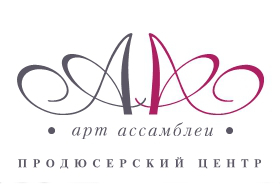 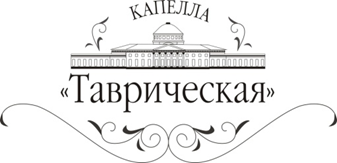 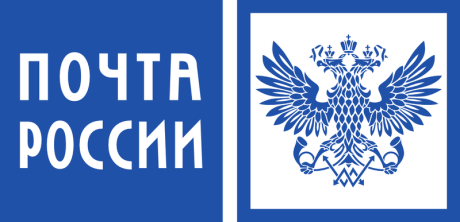   Компания «Арт-Ассамблеи», Капелла Таврическая и Почта РоссиипредставляютКонцерт «Истории военных лет»8 мая  12-00 в центральном зале Санкт-Петербургского Почтамта ( ул. Почтамтская 9)Художественный руководитель и главный дирижер – Михаил Голиков.В центральном зале Главпочтамта прозвучит  популярная классика и любимые мелодии в исполнении Ансамбля солистов Международного молодёжного симфонического оркестра Капеллы «Таврическая» под управлением Михаила Голикова. В концерте принимает участие  Владимир Розанов (баян).  В рамках мероприятия  пройдет также ежегодная Всероссийская  благотворительная акция Почты России «Благодарность земляков», которая приурочена  68-й годовщине Победы в Великой Отечественной войнеКапелла «Таврическая» была учреждена к 220-летию Таврического дворца  Межпарламентской Ассамблеей государств - участников СНГ по образу и подобию коллектива, служившего некогда князю Потемкину. Молодежный симфонический оркестр Капеллы «Таврическая» видит своей задачей популяризацию русской музыки в России и за рубежом, повышение профессионального мастерства молодых музыкантов. Оркестр аккомпанировал Елене Образцовой, Ирине Богачевой, Любови Казарновской, Василию Герелло, Игорю Бутману, Френсису Гойа, Александру Князеву, Давиду Голощекину, Анатолию Кальварскому, Терем-квартету, Ольге Пудовой, Олесе Петровой и многим другим известным исполнителям. Коллектив ведет активную гастрольную деятельность, выступая в самых престижных концертных залах  России, Австрии, Германии, Голландии, Италии, Испании, Китая, Франции, и других стран. www.capellataurida.ruУФПС Санкт-Петербурга и Ленинградской области: В состав филиала входит 13 межрайонных почтамта, из которых 3 работают на территории г. Санкт-Петербурга, и 10 в Ленинградской области. Почтовая связь Санкт-Петербурга и Ленинградской области обеспечивается работой 826 отделений, из которых 534 расположены на территории Ленинградской области. УФПС Санкт-Петербурга и Ленинградской области обеспечивает почтовую связь двух субъектов Российской Федерации, весьма отличающихся друг от друга по численности и плотности населения, социальным и экономическим показателям, протяженности и состоянию дорог. Штат филиала насчитывает около 12500 чел., из которых около 4000 – почтальоны. http://www.spbpost.ru/Контакты: Продюсерский центр «Арт-Ассамблеи»: Тепина Елена  – 8 921 325 86 20,     e-mail:  prtaurida@gmail.comПресс-служба УФПС по СПб и ЛО:  - пресс-секретарь УФПС по СПб и ЛО,Татьяна Балалайкина, +7(812) 314-87-14, +7(921) 849-46-69, pr_ufps@spbpost.ru